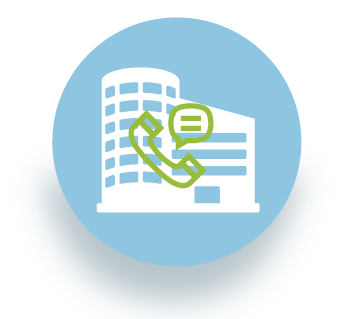 RUTAS DE ATENCIÓNGÉNERO Y DIVERSIDAD SEXUAL |BARRANQUILLA ____________________ENFOQUEINSTITUCIÓN DATOS DE CONTACTOVÍCTIMAS DE VIOLENCIA DE GÉNERO/ LGTBIOficina de la Mujer Equidad y Género Asesoría y atención psicosocial y psicológicaPrimeros auxilios psicológicosAtención en crisisAsesoría y orientación jurídicaCasa RefugioDirección: Edificio de la Alcaldía en el Paseo Bolívar: Calle 34 No. 43-31 Segundo pisoLíneas de emergencia 155 y 123 Línea Violeta: #702Línea de la Vida: 3399999Teléfonos Oficina de la Mujer:035 3307169315 6389391 310 7407038Correo: oficinadelamujer@barranquilla.gov.coTwitter/ Instagram: @OficinaMujerBAQSitio Web: https://www.barranquilla.gov.co/atencion-al-ciudadano/preguntas-frecuentes/oficina-de-la-mujer-equidad-y-generoMALTRATO Y VIOLENCIA INFANTILICBFTodos los trámites relacionados con protección de niños y niñas, restablecimiento de sus derechos y apoyo a las familias en situación de maltrato intrafamiliar y violencia infantil Privación y/o suspensión de la patria potestadRestablecimiento de DerechosHogar de paso Hogar sustituto OtrosLínea 141Línea gratuita nacional para denuncia, emergencia y orientación. Disponible las 24 horas.Línea gratuita nacional ICBF
018000 91 80 80Disponible de lunes a domingo las 24 horasDirección Regional AtlánticoDirección: Carrera 46 # 61 – 15 Barrio Boston Tel: 57(605) 385 30 84Ext: 500000 - 500139Lunes a Viernes 08:00 a.m. a 12:00 m. y de 01:00 p.m. a 05:00 p.m.Centro Zonal Norte Centro HistóricoDirección: Carrera 47 # 75 - 100 Barrio Porvenir, Barranquilla - AtlánticoHorario de Atención:Lunes a viernes 08:00 a.m. a 05:00 p.m. (Jornada Continua)Tel: 57(605) 385 30 84Ext: 501001 - 501011Centro Zonal Sur OccidenteDirección:Carrera 38 B # 66 - 77 Piso 2 Barrio Recreo, Barranquilla - AtlánticoHorario de Atención:Lunes a viernes 08:00 a.m. a 05:00 p.m. (Jornada Continua)Tel:57(605) 385 30 84Ext: 502004 – 502026Centro Zonal Sur OrienteDirección:Calle 45 # 10 C - 17 Calle Murillo Barrio La Victoria, Barranquilla - AtlánticoHorario de Atención:Lunes a viernes 08:00 a.m. a 05:00 p.m. (Jornada Continua)Tel:57(605) 385 30 84Ext: 507002 – 507005Sitio Web: https://www.icbf.gov.co/puntos-atencion/direccion-regional-atlantico-0CENTRO DE ATENCIÓN A VÍCTIMASFiscalía General de la Nación (CAV)Apoyan, asesoran y respaldar a las víctimas y testigosAtienden a los afectados de delitosAcompaña a los usuarios en audiencias y diligencias judicialesDirección: Carrera 23 No. 53D-56Barrio Los AndesHorario de Atención:
lunes a viernes de 8:00am – 12:00pm y 1:00pm – 6:00pmTeléfonos:
304 9715 – 304 9710 – 304 9714 – 304 8917Correo:
cavbarranquilla@cavcolombia.orgVIOLENCIA INTRAFAMILIARFiscalía General de la Nación (CAVIF)Comisarías de FamiliaCentro de Atención a Violencia IntrafamiliarDirección: Carrera 55 # 72 – 94(+57) 5 3568331Listado de comisarias más cercanas de acuerdo a la localidad:https://www.barranquilla.gov.co/secgobierno/inspecciones-de-policia-por-localidadVIOLENCIA SEXUALFiscalía General de la Nación (CAIVAS)Centro de Atención a víctimas de Abuso SexualAtención a familia de las víctimasDirección: Calle 41 # 41 - 69 Piso 2 Barrio Centro, Barranquilla – AtlánticoLunes a Viernes 08:00 a.m. a 05:00 p.m. (Jornada Continua)Tel: 57(605) 385 30 84Ext: 500400 - 500401 - 500402 - 500403MUJERES VÍCTIMAS Fundación Casa Real de la MujerCapacitación/ educación Apoyo en casos de violencia de género Ayuda en caso de que sientas que tu vida está en peligro Asistencia en casos de violación de derechos Ayuda humanitariaActividades sociales Oficina Central: Carrera 31 #119-41, Barranquilla, Atlántico, ColombiaTel: +57 3013512212
Central: +57 3232911555
WhatsApp: +57 3116034434Gmail: fundacioncasarealdelamujer@gmail.com
Hotmail: fundacioncasarealdelamujer@hotmail.comSitio Web:http://www.fundacioncasarealdelamujer.rf.gd/contacto.htmlEDUCACIÓN, ARTE Y MOVILIZACIÓN DE MUJERES JÓVENES Red Sur Barranquilla / Red de Mujeres Jóvenes La organización trabaja con niñas, niños y jóvenesProyecto Mujeres jóvenes como Territorio de Paz Defensa de los derechos de las mujeresProyecto “En Movimiento” para la participación y empoderamiento de mujeres jóvenesDirección:Calle 73 E # 9J1-15Tel:300 493 33 82/300 556 09 23Correo: redsurbarranquilla@gmail.comSitio Web: https://redsurbarranquilla.com/ DERECHOS SEXUALES Y REPRODUCTIVOSOriéntame para decidirPlanificación o interrupción del embarazo en una de sus tres causales.Asesoría y pruebas rápidas para infecciones de transmisión sexual Ginecología Chequeo post abortoPruebas de embarazo Sede Oriéntame Barranquilla – Costa CaribeDirección: Carrera 49 C # 80 -55,
Consultorio 303 – Centro Médico NobelHorarios:Lunes a viernes: 7:00 a.m. a 4:00 p.m.Sábados: 7:00 a.m. a 11:00 a.m.Citas: (601) 744 76 33Sitio Web: https://orientame.org.co/ MUJERES VENEZOLANAS Y MIGRANTES Fundación Mujeres sin Fronteras ColomboVenezolanasTrabajo en contra de la Violencia de género y por el empoderamiento de las mujeres Apoyo a población migrante  Planificación familiar gratuita Afiliación a seguridad social Campañas de sensibilización en torno a la violencia de géneroSOLO ATENCIÓN VIRTUAL Correo: fundamujeressinfronteras@gmail.comTel: 3122627021Instagram: https://www.instagram.com/fundacionmsfcv/Twitter: @FundaMSFCVDERECHOS SEXUALES Y REPRODUCTIVOS Fundación Centro de Desarrollo Social – CEDESOCIALSalud y Derechos sexuales y reproductivosSalud Mental a víctimas de todo tipo de violenciaEscuela de Equidad de GéneroObservatorio de Derechos Sexuales y ReproductivosEscuela de cuidadoDiplomado en Empoderamiento Femenino y Masculinidades ConscientesSede Barranquilla
Dirección: Carrera 62 N° 64-46 barrio Santa Ana
Telefax (57-5) 343 42 84 | Celular 317 372 0148 – 320 5310467Twitter: @CEDESOCIALSitio Web: https://cedesocial.org/contact/MUJERES VÍCTIMAS DE VIOLENCIAS Y DISCRIMINACIÓNRaras No Tan Raras Colectiva de Mujeres lesbianas, bisexuales y trans, feministas.Escuela para lideresas y mujeresMovilización política SOLO ATENCIÓN VIRTUAL Instagram: notanrarasVIOLENCIA DE GÉNERO Y PREJUICIOS CaribeñxsCaribeñxs es una organización de Montería, pero realiza actividades en toda la regiónAsesoría a mujeres víctimas de violencia de género y población LGBTI+Asesoría psicológica gratuitaAsesoría legal gratuitaAsesoría sobre interrupción voluntaria del embarazo Talleres y formación con enfoque de género Twitter: @caribenxsCorreo: caribenxs@gmail.comFormulario: https://www.caribenxs.org/cont%C3%A1ctanos Atención presencial en: Carrera 14 # 1 Sur-43 Urbanización Los AraujoTel: 7910110Asistencia virtual o información: Correo: centroasistencialcaribenxs@gmail.comTel: 313 764 47 30 / 313 763 96 31Sitio Web: https://www.caribenxs.org/ABORTO EN COLOMBIA Las Parceras Línea y red feminista de acompañamiento en aborto en ColombiaSOLO ATENCIÓN VIRTUAL Línea nacionalTel: 3187505775Horarios: 5 p.m. a 10 p.m.o escríbenos a Wire Secure Messenger @lasparcerasPOBLACIÓN VENEZOLANA Y COLOMBIANA LGBTI/ MUJERES LBT Caribe Afirmativo Trabajan en la defensa de la diversidad sexual, para combatir la discriminación, la violencia por prejuicio, la homofobia, transfobia y las agresiones por cuestiones de orientación, expresión e identidad de género diversaCasa de la Diversidad: El primer espacio para atención de la población LGBTI en BarranquillaAtención a víctimas de violencia sexual, por su identidad o expresión de género Centro de Formación en temas de género, diversidad sexual, LGBTI y acción comunitaria, entre otros Casas de Paz: espacios que permiten, desde la expresión artístico-cultural, superar las afectaciones que sufrieron las personas LGBTI en el marco del conflicto armado internoCasas Afirmativas: Trabajo de inserción comunitaria y atención integral a población venezolana LGBTI  Programa Enterezas: Trabaja por los derechos de las mujeres LBTApoyo a mujeres LBT víctimas de violencia de géneros Información sobre rutas de atención a mujeres LBT víctimas de violencia Guías y orientación a funcionarios públicos para la aplicación de enfoque diferencialDirección: Carrera 60 No. 58 - 70
Barranquilla, ColombiaCorreo: info@caribeafirmativo.lgbtTel: (5) 385 5780Sitio Web: https://caribeafirmativo.lgbt/quienes-somos/Enterezas:Correo: enterezas@caribeafirmativo.lgbtFormulario de atención: https://enterezas.com/contacto/Sitio Web: https://enterezas.com/nosotras/Casas de Paz: Soledad (Atlántico), Maicao (La Guajira), Ciénaga (Magdalena), El Carmen de Bolívar (Bolívar) Montelíbano, (Córdoba) Casas Afirmativas: Medellín y CartagenaPOBLACIÓN MIGRANTE LGBTI Y GÉNEROFuvadis InternacionalAtención integral a población migrante venezolana y colombiana retornada, con énfasis en la población LGBTIBrindamos atención médica general y medicamentos a población proveniente de Venezuela Atención a personas diagnosticadas con VIH y hombres y mujeres que ejercen el trabajo sexual por supervivenciaAcompañamiento psicosocialJornadas de salud, Articulación a rutas de atenciónAtención jurídica en derecho migratorio, civil, laboral, entre otrosAcompañamiento a población que vive con VIH ayudando a lograr el acceso al sistema de salud Acompañamiento integral a gestantes y lactantes migrantes venezolanasDonación de productos y alimentos a población vulnerable o venta a precios solidariosCambio de imagen con cortes de cabello y limpieza facialDirección: Cl. 68b #34b-18, Barranquilla, AtlánticoFacebook: @fuvadisinternacional Tel: (035) 3323062 / 300 6605350Correo: informacion@fuvadisinternacional.orgSitio Web: https://fuvadisinternacional.org/ 
